Camden Public School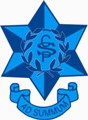 Tuesday 4 April 2023Camden Public School Yr 3-6 Cross CountryFriday 28 April 2023Dear Parents & Caregivers,Our Carnival will be held on Friday 28 April 2023, commencing at 11am with an expected conclusion time of approximately 1:10pm.Students will run on a track both within the school grounds, as well as Onslow Oval. Students will run either approx. 2km or 3km, in boys and girls age groups in the following order;1. 12/13 year boys – approx. 3km		2. 12/13 year girls – approx. 3km3. 11 year boys – approx. 3km		4. 11 year girls – approx. 3km5. 8/9 year boys – approx. 2km 		6. 8/9 year girls – approx. 2km7. 10 year boys – approx. 2km		8. 10 year girls – approx. 2kmThe finish and start line will be on Onslow Oval, where parents are invited to join us to cheer on the students. Students are encouraged to wear their house colours on the day, suitable running shoes, their school bucket hat, sunscreen and ensure they bring plenty of water to drink. They may also like to bring a towel to sit on. Argyle – Green 	Hassall – Red		Onslow – Yellow	Marsden  -  BlueWe look forward to a fun day, with lots of smiles, laughter and students demonstrating persistence and good sportsmanship.Please read, sign and return the attached slip to your child’s class teacher by Wednesday 26 April, to ensure your child can participate in this fun, compulsory school event. 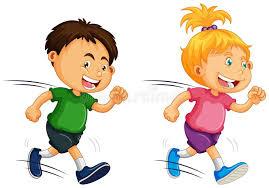 It will be a RUNDERFUL Day!Kind Regards,Amy Bryant						Nick De WildeCross Country Organiser					Relieving Principal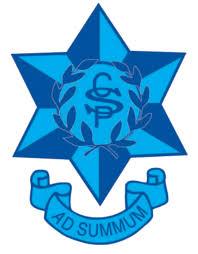 CAMDEN PUBLIC SCHOOLCROSS COUNTRY CARNIVAL – Friday 28 April 2023I give permission for my child ________________________________________ of class _________ to participate in the Year 3-6 Cross Country on Friday 28 April, 2023. I understand that in participating in this event, my child will leave school grounds, running a section of the track on Onslow Oval. My child has the following health care needs.Asthma – YES  / NO Other medical conditions/ medications required to be taken to Cross Country:_____________________________________________________________________________________________________________________________________________________________________________________________________________________________________________________________________________________________________________________________________________	_____________________________		Parent/Caregiver Name						Phone Number	__________________________		____________________	Signature				Date